«Путешествие на воздушном шаре илишоу Мыльных пузырей»«Всех приветствую я вас,Настроение – высший класс!Улыбнись-ка поскорей,Сегодня праздник пузырей.Будем мы сейчас игратьИ пузырики пускать!»Лето - это пора веселых  забав, развлечений, праздников на свежем воздухе. Одним из многочисленных летних праздников является праздник мыльных пузырей.«Каких цветов в нём нет! 
Лиловый, красный, синий, 
Зелёный, жёлтый цвет! 
Огнями на просторе 
Играет лёгкий шар. 
То в нём синеет море, 
То в нём горит пожар… 
В нём столько красок было, 
Была такая спесь, 
А он - воды и мыла 
Раздувшаяся смесь….»Летящие по воздуху и переливающиеся всеми цветами радуги прозрачные шары. Что это? Ну, конечно, каждый знает ответ — мыльные пузыри. Мыльные пузыри очень любят пускать все дети. «Пускание мыльных пузырей -
Вот праздник средь рутины!
Чтоб, в общем, было веселей
И без любой причины…»И конечно, лучше всего эта затея подходит для прогулок, когда солнышко ласково греет своими лучами, а летний  ветерок помогает выдувать и отправлять в путешествие разноцветные мыльные шарики.«Как красиво! Посмотри!
Мы пускаем пузыри
Мыльные, цветные,
Нами надувные.
Нет забавнее игры
Для весёлой детворы:
Пузыри пускают,
Щёки надувают…»Эта забава известна с давних времен и привлекает как детей, так и взрослых. Вот и в нашем детском саду 22 июля прошел праздник мыльных пузырей.  Главными героями развлечения были клоуны Шарик и Пузырик,  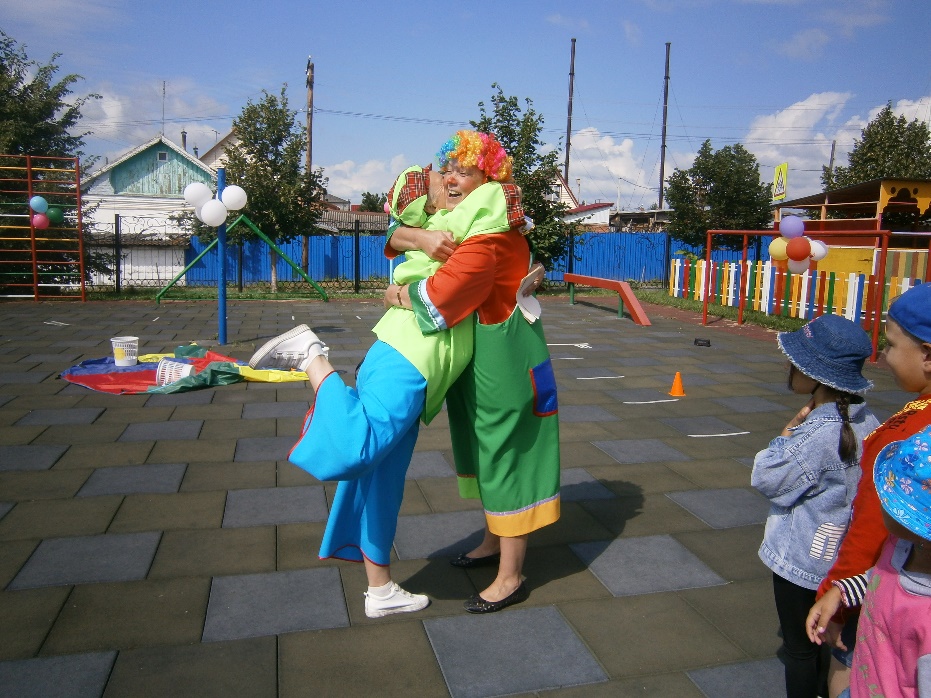 которые танцевали с детьми полюбившуюся всем «Бибику»…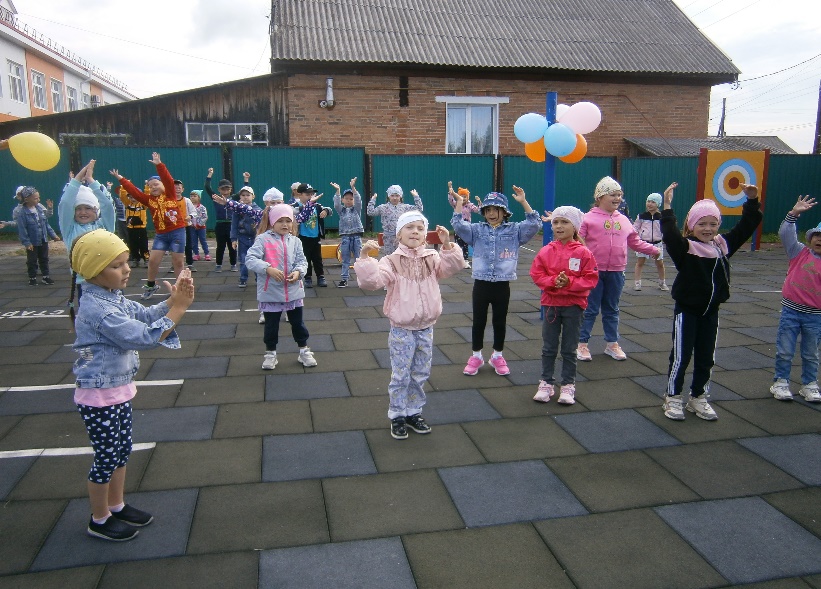 Играли в игры с воздушными шариками: «Кенгурятки», «Да и нет», читали стихи, веселились…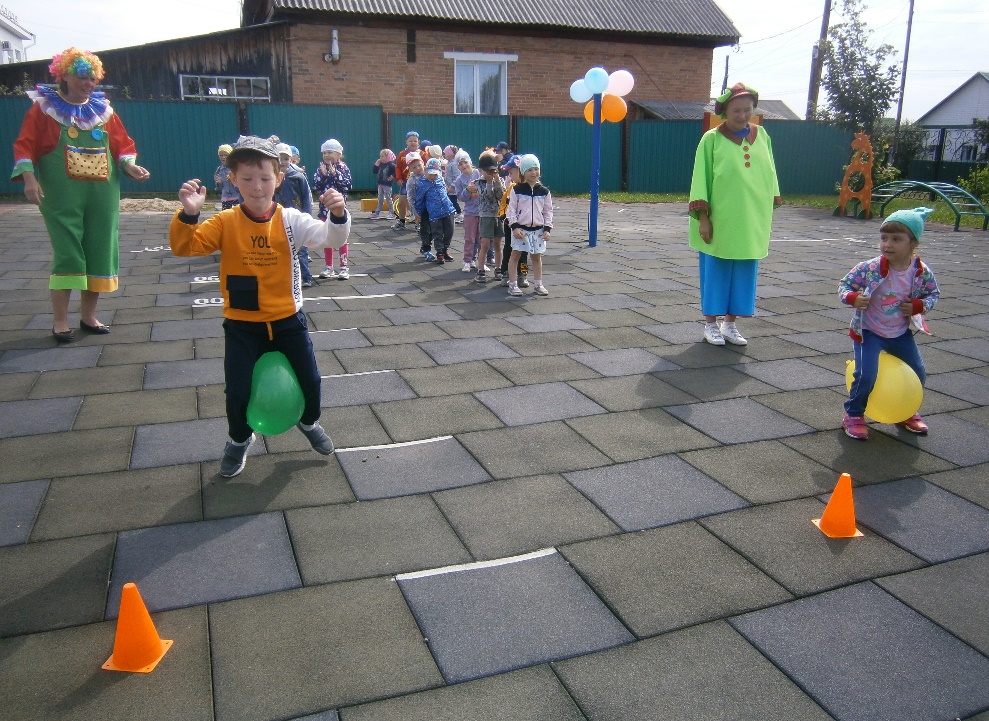 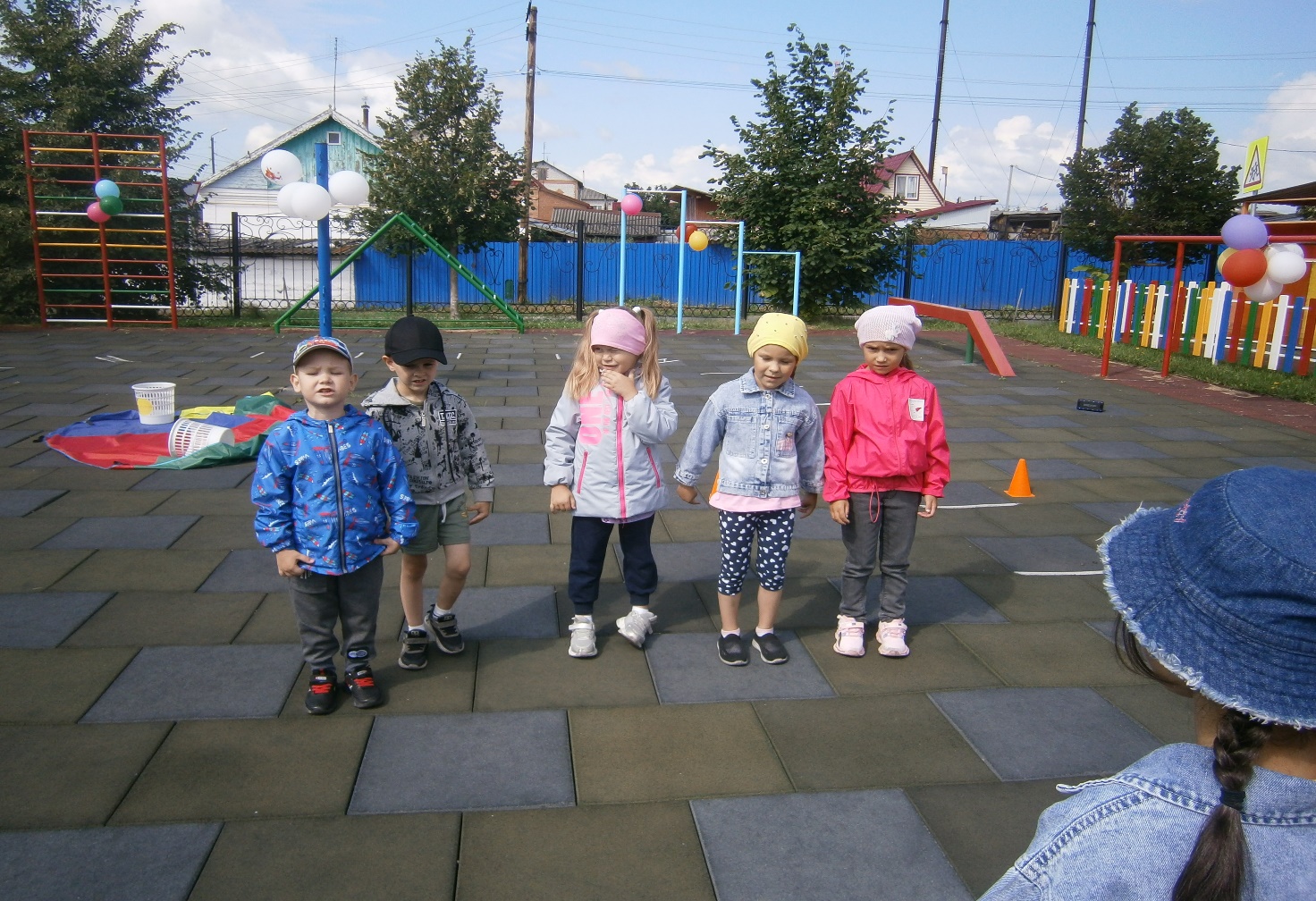 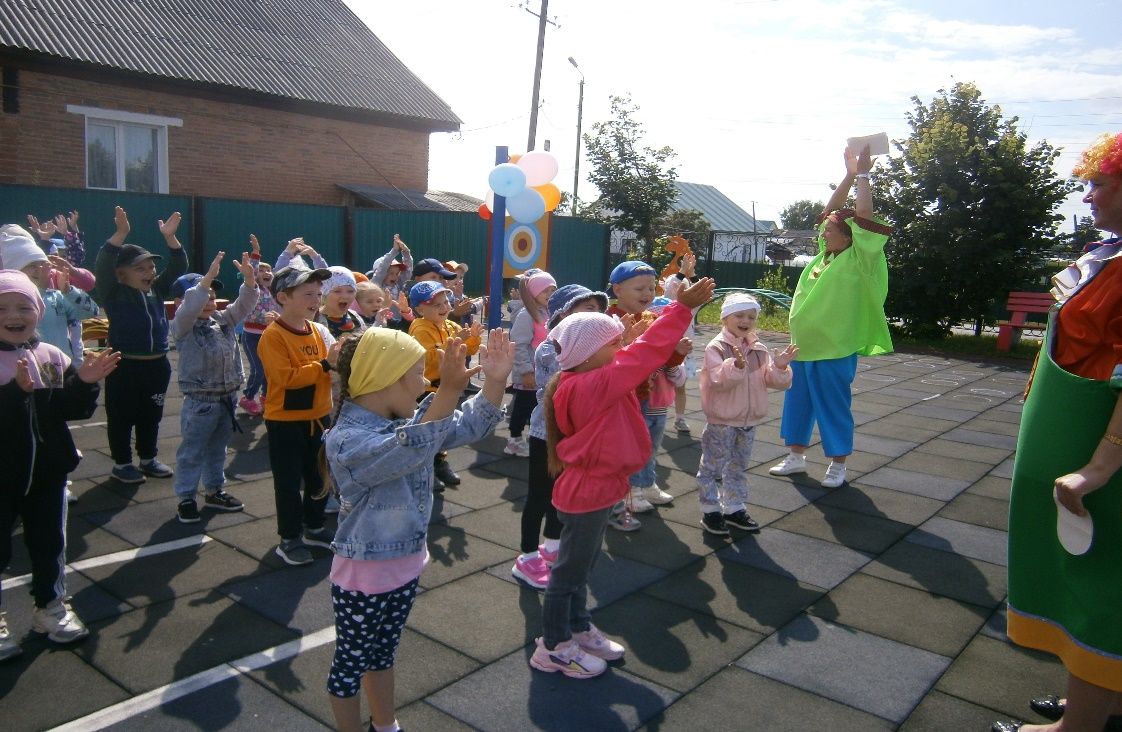 пока не нашли воздушный шар с письмом о помощи от Феи Радужки – хозяйки Страны Мыльных Пузырей. Оказалось хмурый Король Дребедень украл у феи Радужки все ее мыльные пузырики…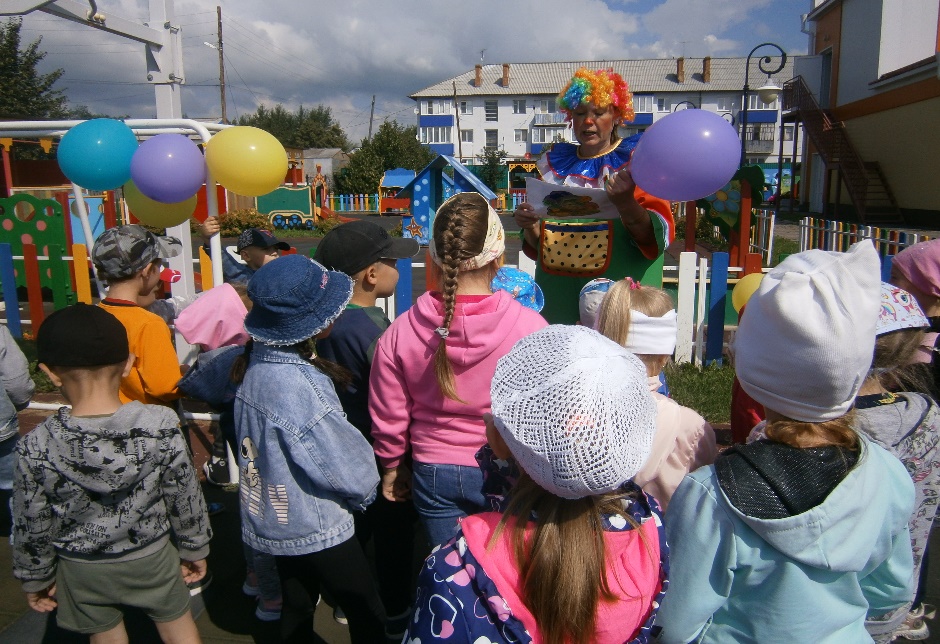  Вместе с детьми клоунам пришлось сделать веселую зарядку… 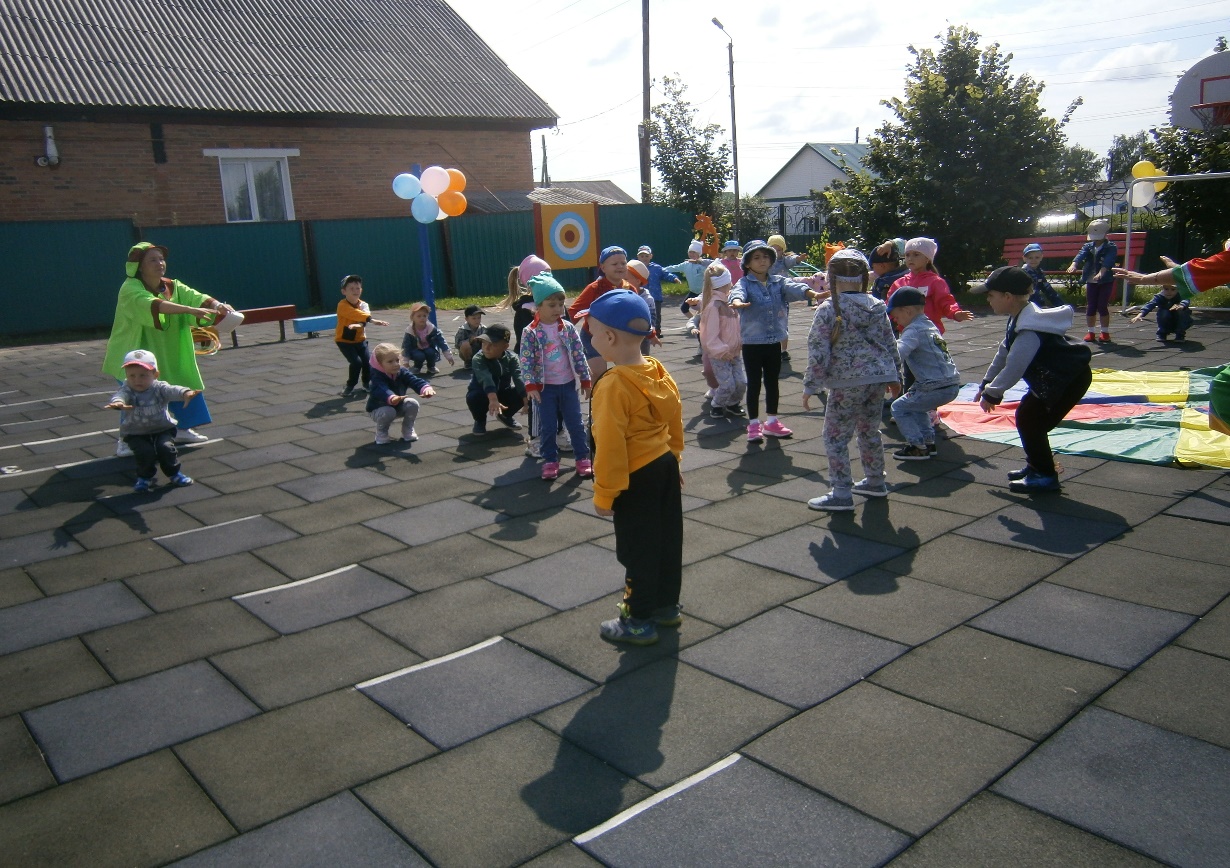 И отправиться в Страну Мыльных пузырей на воздушном шаре, чтоб  найти и вернуть  разноцветные пузыри.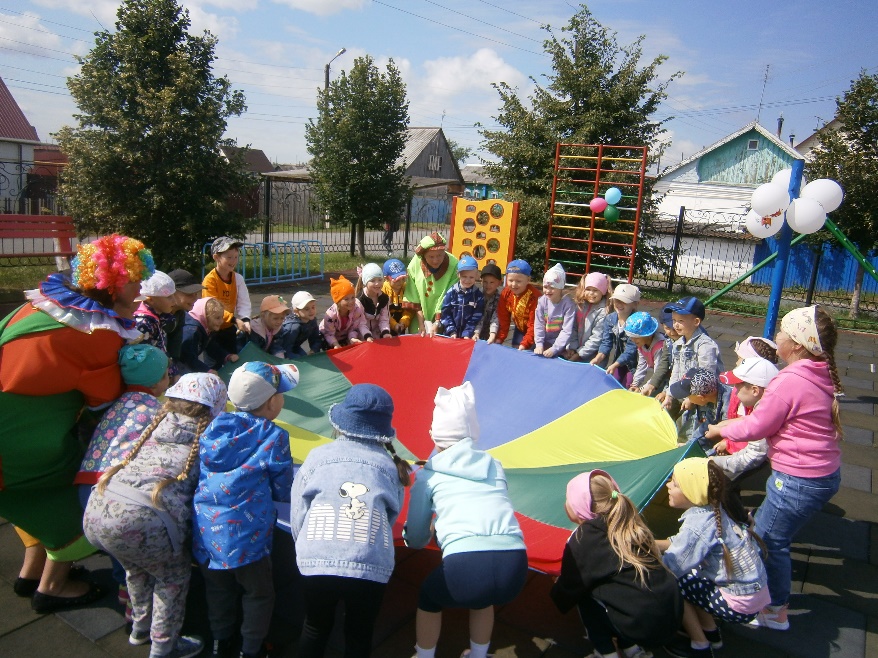 Для этого пришлось выполнять все пожелания короля, участвовать в веселой игре «Мыльные пузыри»,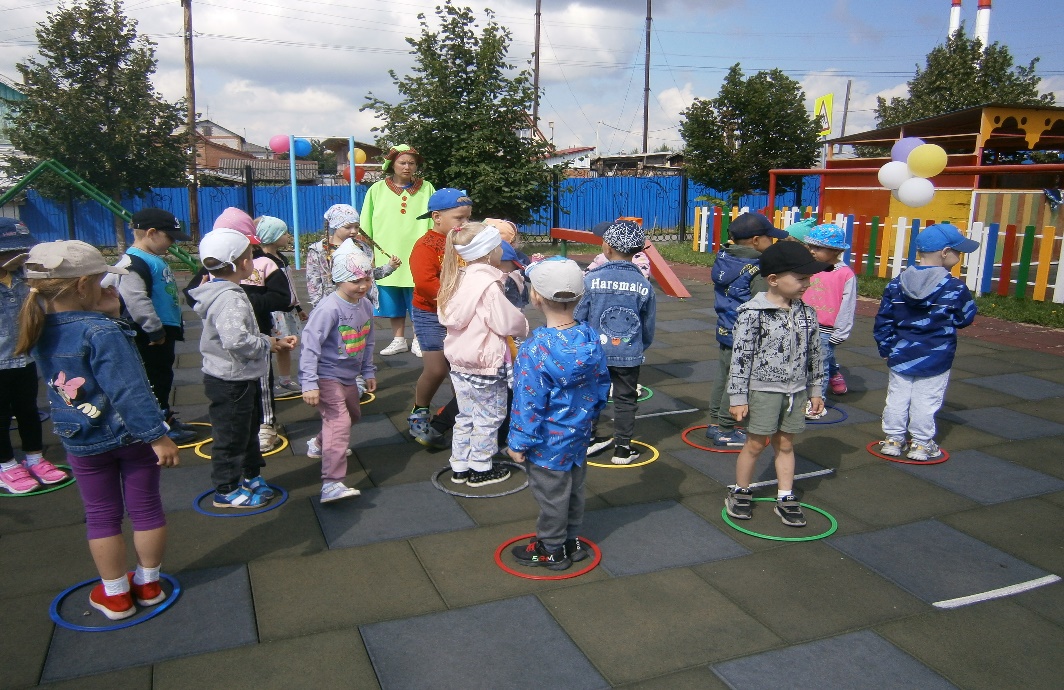 в конкурсе рисунков «Преврати пузырик», 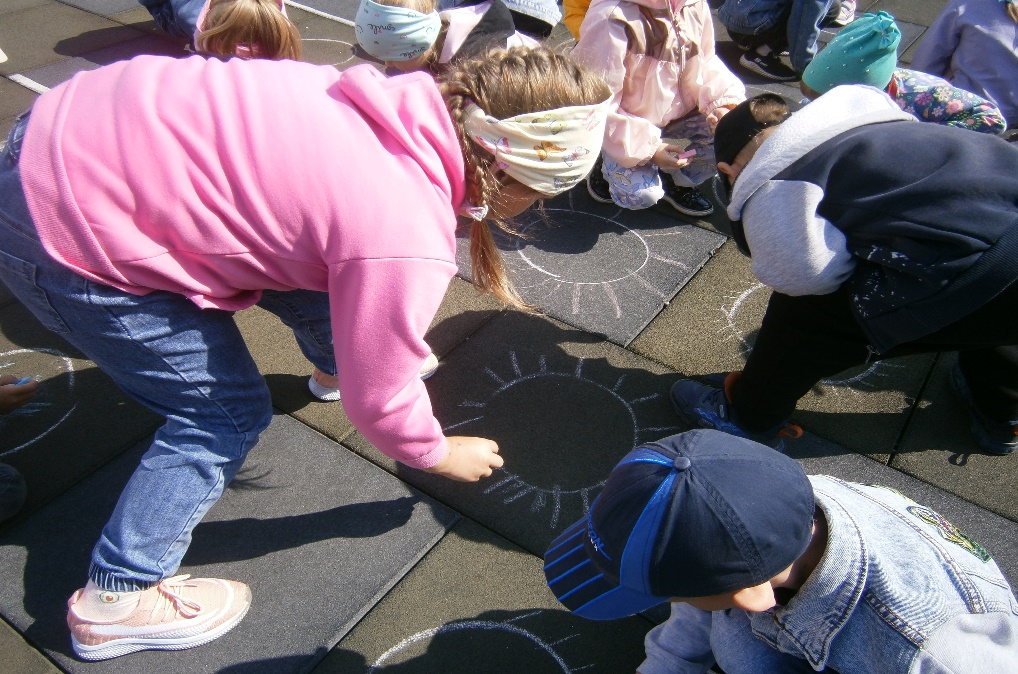 в забавных аттракционах:  «Кто больше поймает пузырей», «Лети пузырь через веревочку», «Попади в цель».   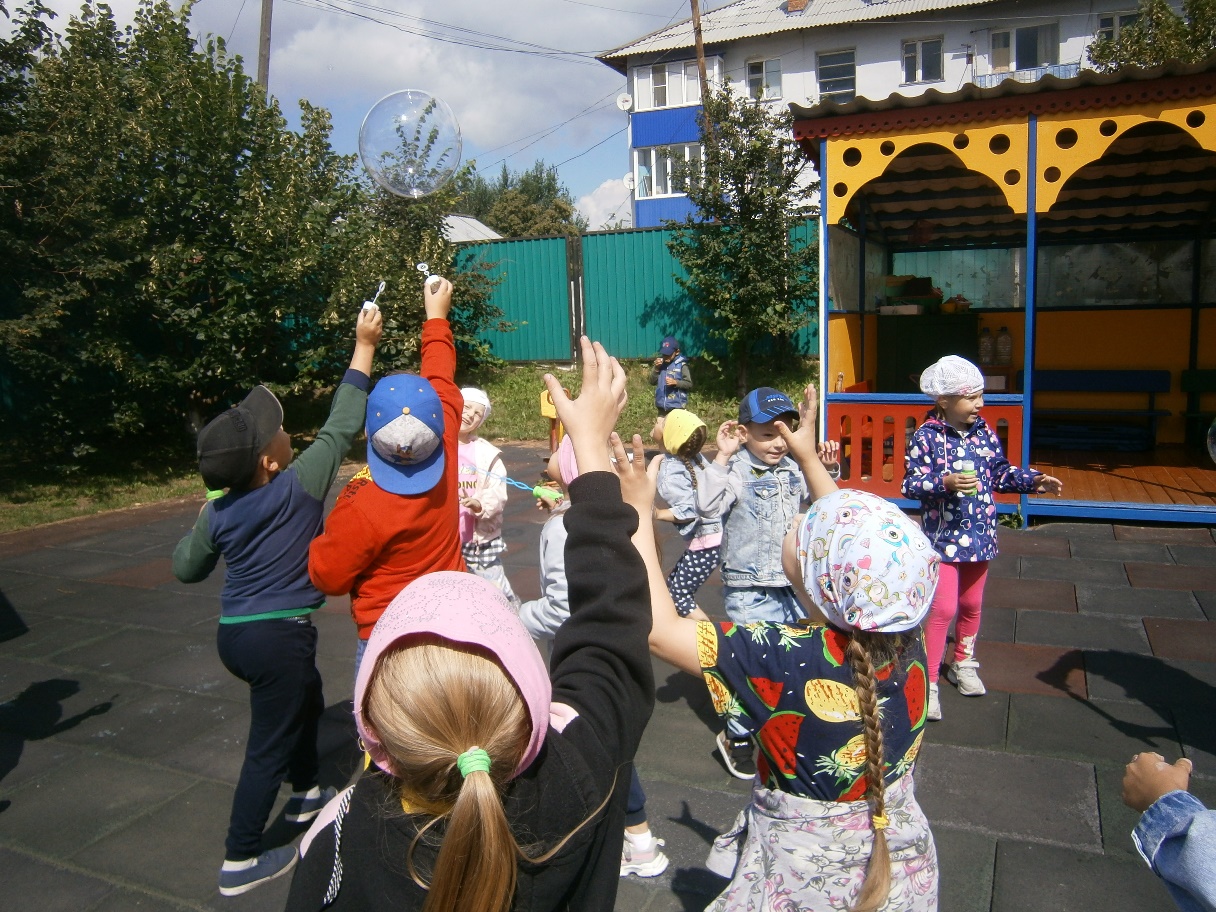 Дети с удовольствием танцевали танец «Диско-пузыри» и  водили хоровод Дружбы… 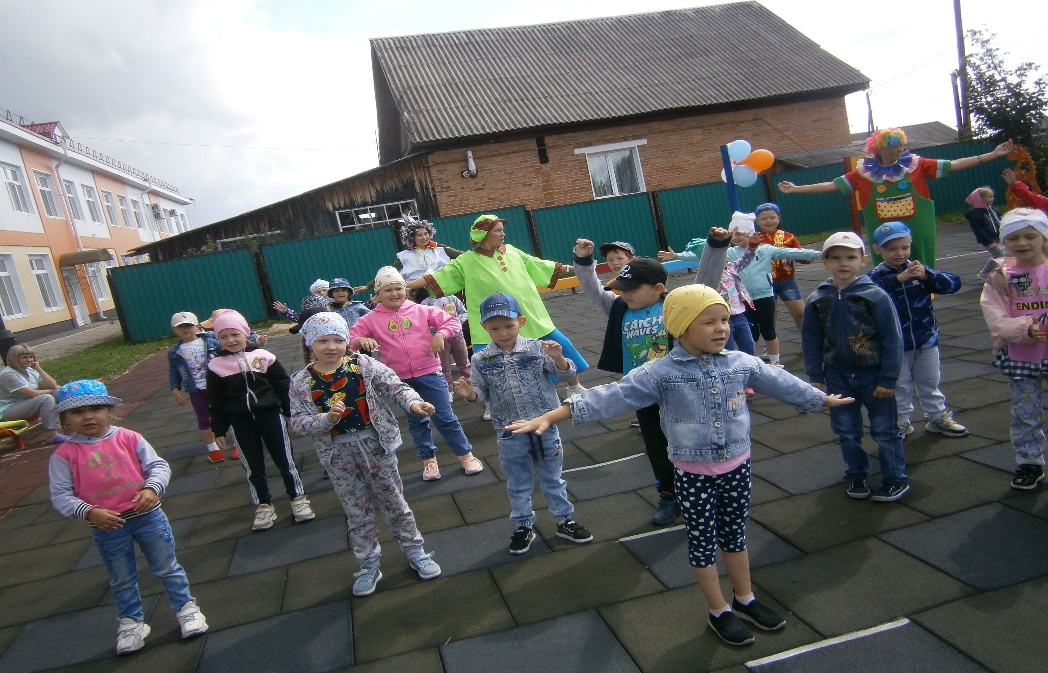 Игровые упражнения, конкурсы, танцы, загадки позволили сделать праздник весёлым, интересным и познавательным.А потом, настал  кульминационный момент, когда дети, наконец-то, нашли волшебный сундук Короля, в котором были мыльные пузыри феи Радужки. Так закончилось увлекательное путешествие в Страну Мыльных Пузырей.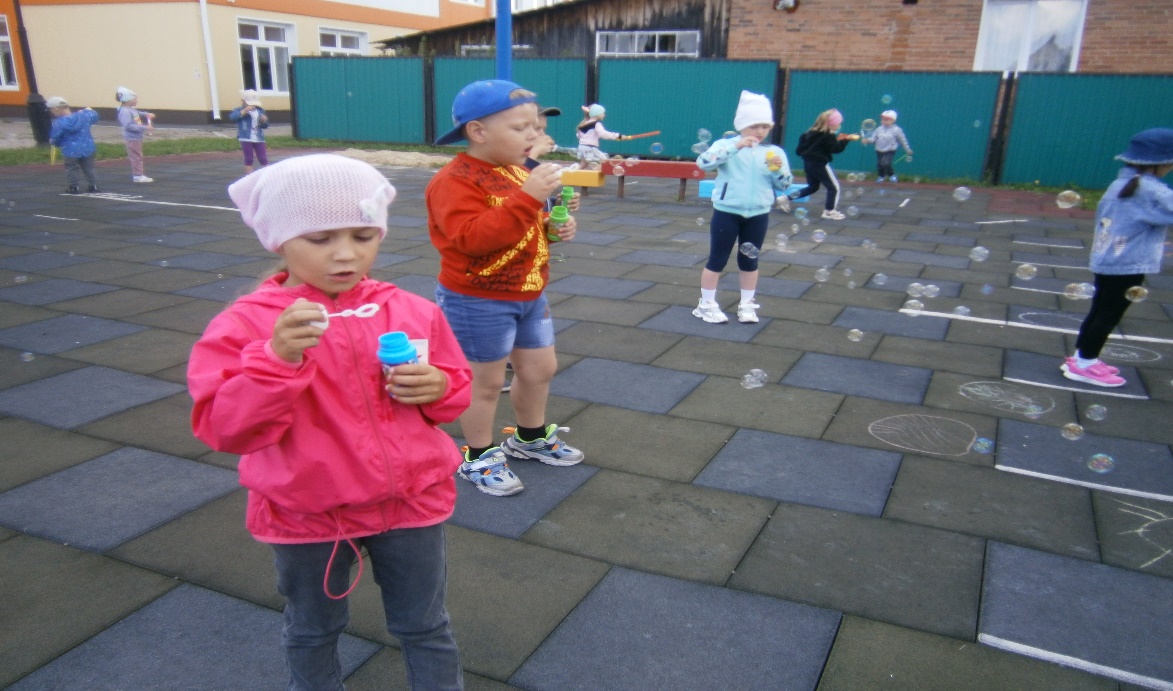 Дети  с восторгом веселились,  пускали мыльные пузыри все разом, наблюдали за разноцветными пузырьками, за их волшебными превращениям, смеялись, прыгали от радости, визжали от восторга, хлопали в ладоши.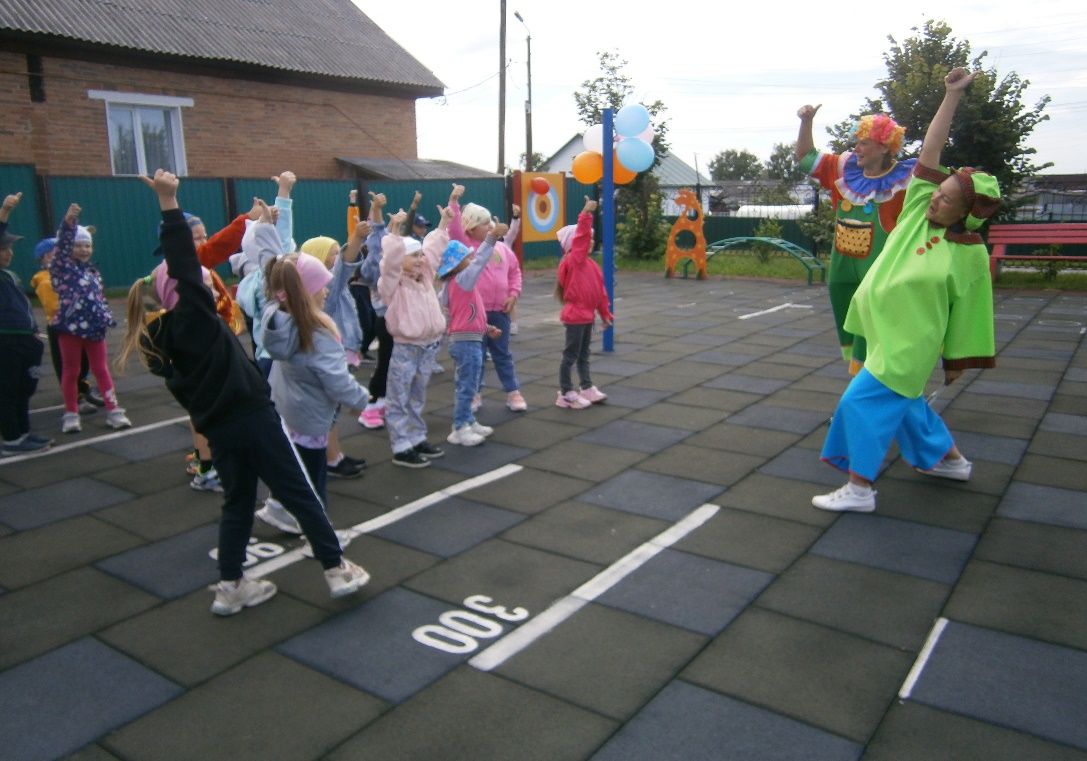 Пузыри переливались всеми цветами радуги и доставляли массу непередаваемых эмоций. 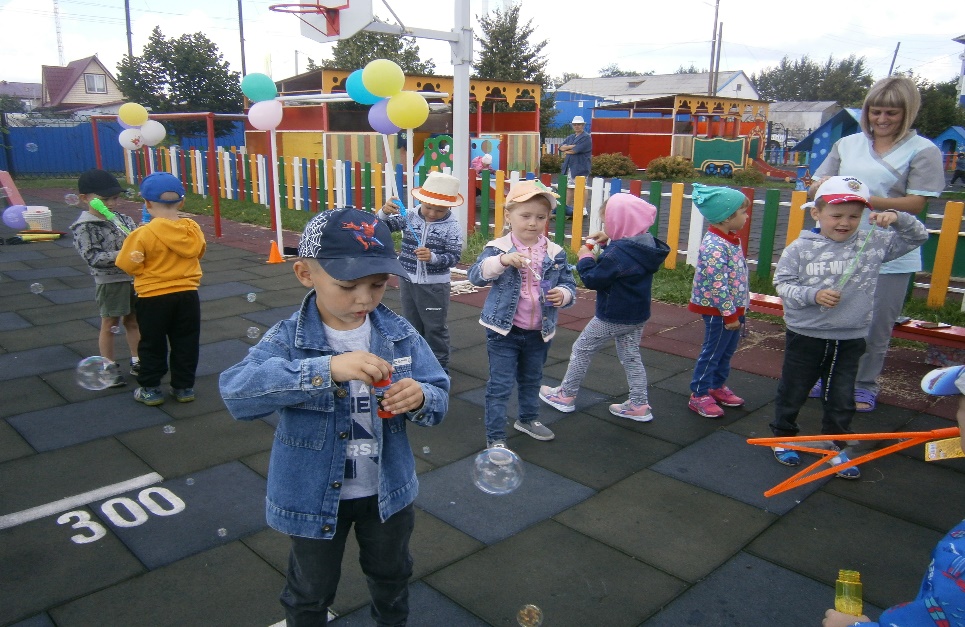 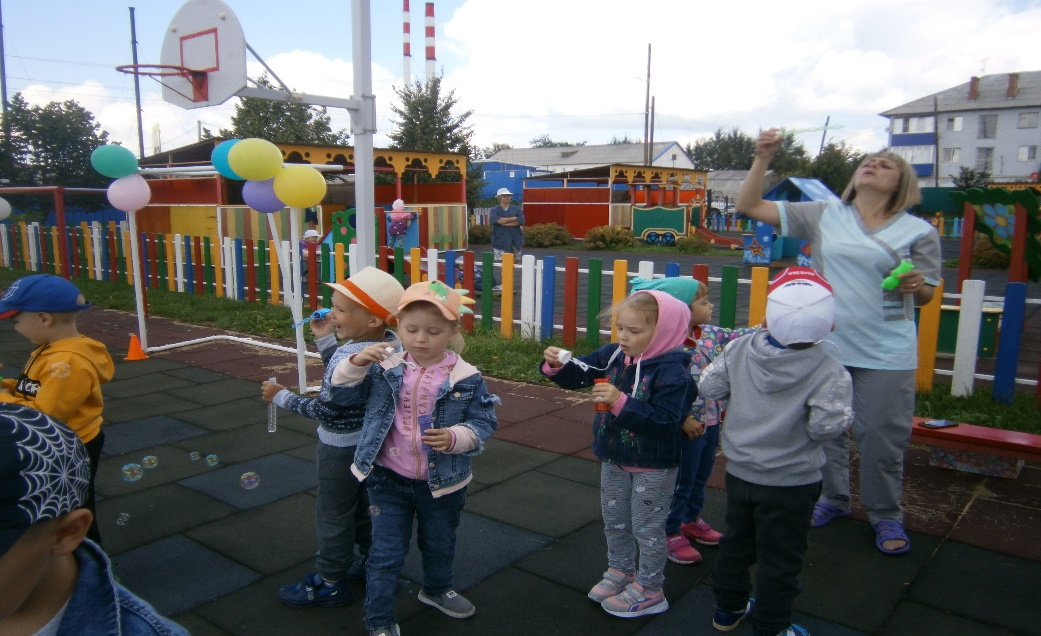 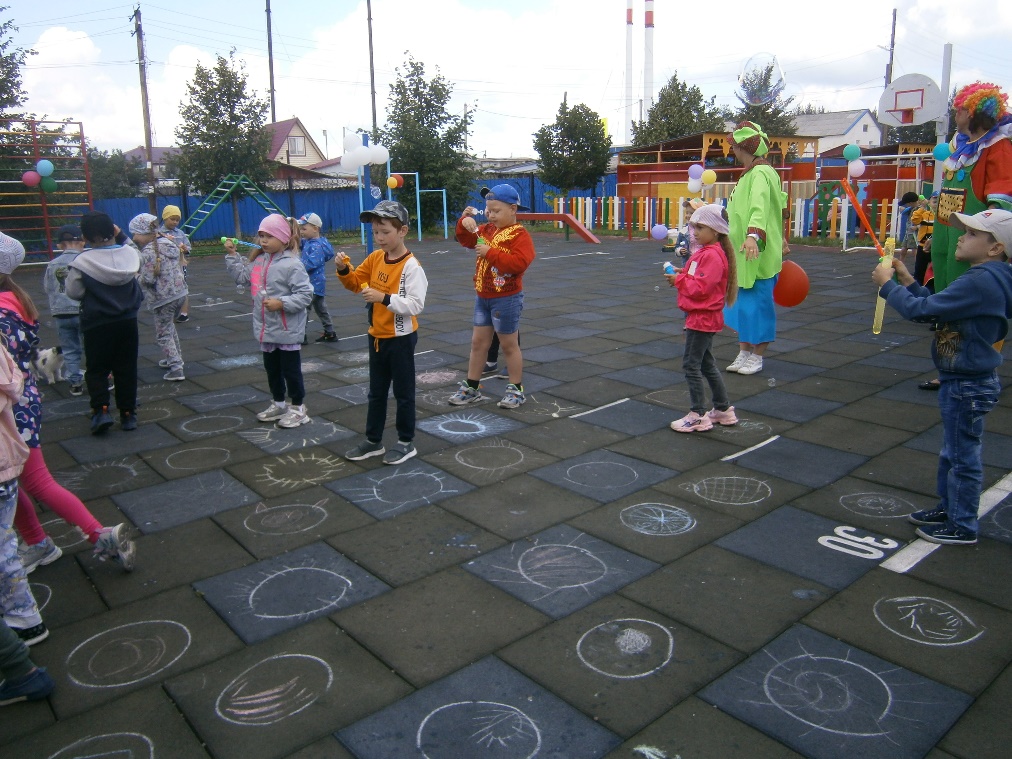 «Соломинку простую сейчас возьму я в рот,
Воды в нее втяну я, потом слегка подую в соломинку –И вот, сияя гладкой пленкой, растягиваясь вширь,Выходит нежный, тонкий, раскрашенный пузырь»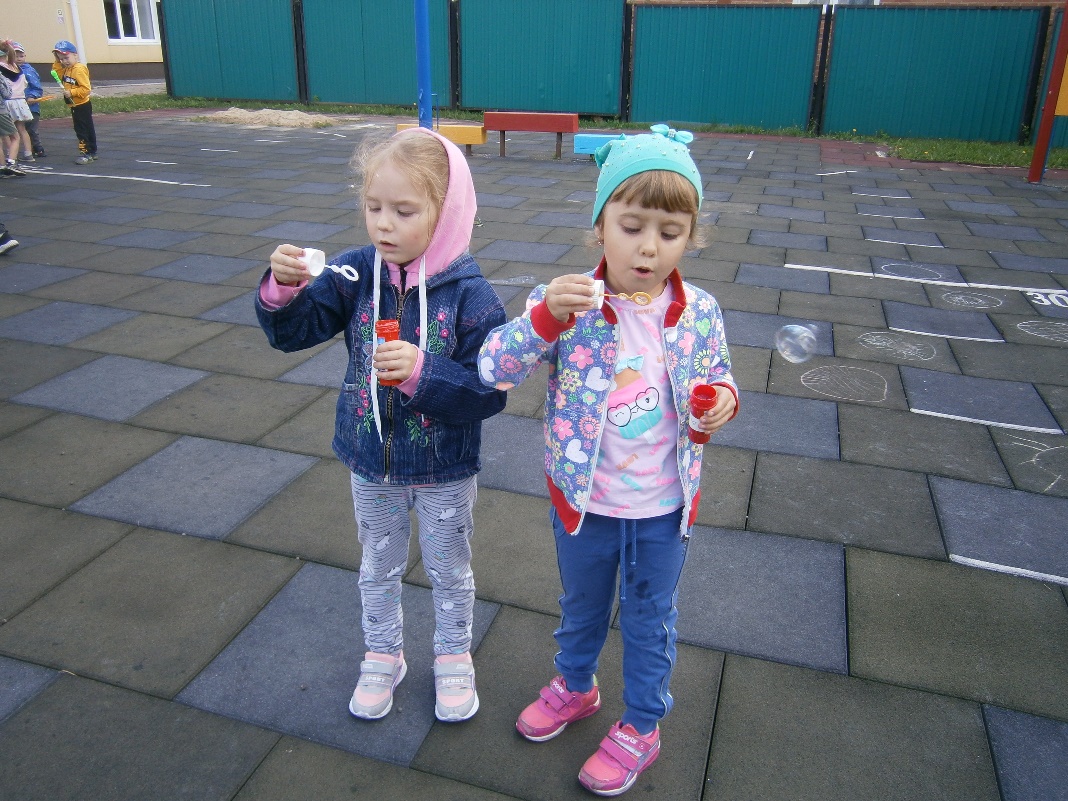 Праздник получился весёлый, забавный, энергичный и завершился праздничной дискотекой. Ребята были очень довольны и счастливы. Ведь мыльные пузыри для них - это волшебство.   У 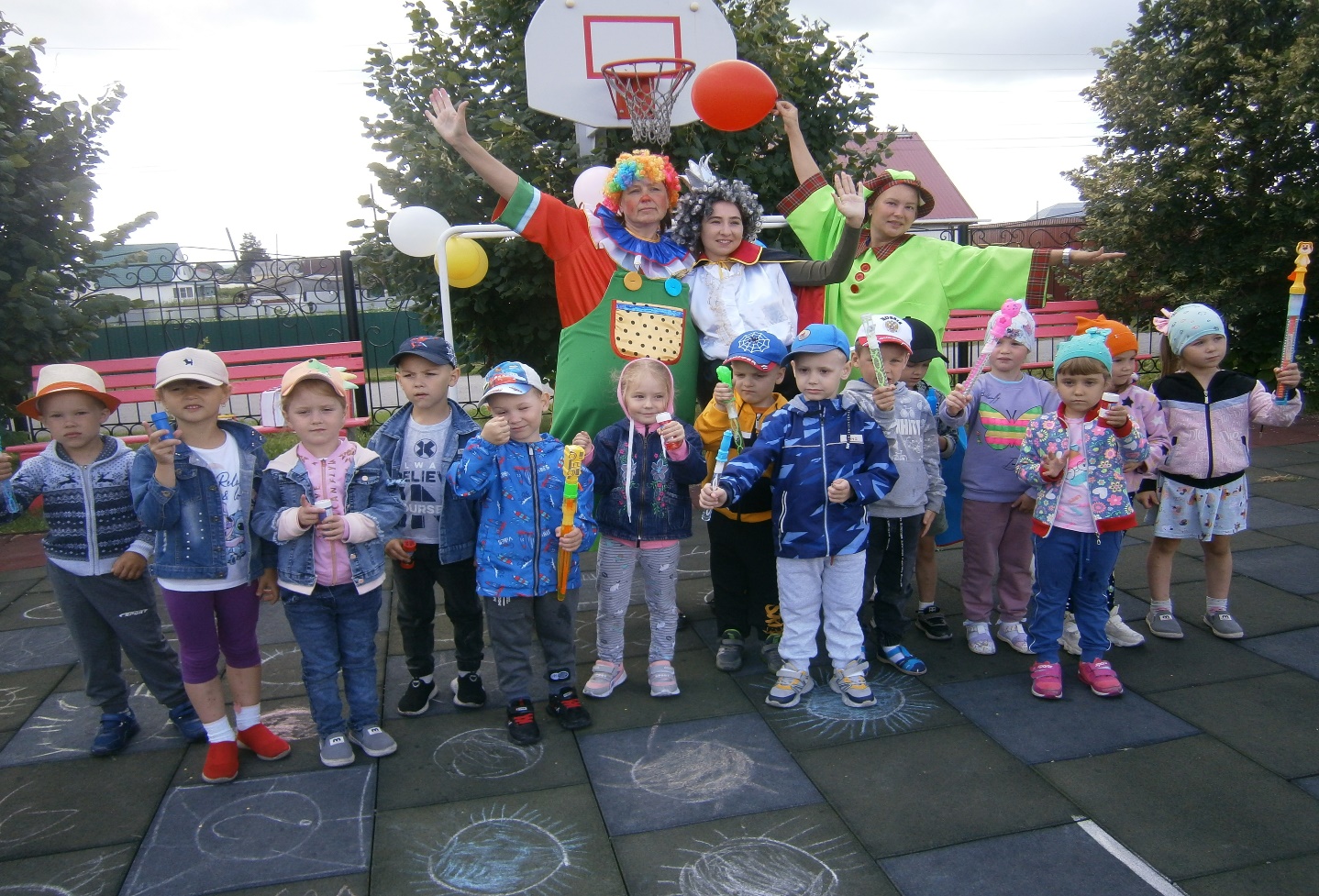 
«Волшебство здесь, посмотри! –
Просто чудо-пузыри.
Стайкой по ветру летят
И на солнышке блестят.
Взяли краски у зари
Эти чудо-пузыри!»СОМОВА Т.Ю.  - музыкальный руководитель   МАДОУ АР д/с «Сибирячок» 